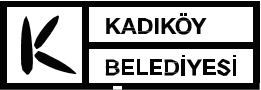 T.CKADIKÖY BELEDİYE MECLİSİKARARITOPLANTI DÖNEMİ	           	     	    	  : 5TOPLANTI GÜNÜ				  : 11.10.2018 (Ekim 2018)BİRLEŞİM					  : 9OTURUM					  : 1KARAR NO					   : 2018/126GÖRÜŞÜLEN GÜNDEM MADDESİ   1. : Meclis Üyeleri tarafından verilen, yerelde çocuk katılımı ile ilgili önergeKOMİSYON İNCELEMESİ  : Kadıköy Belediye Meclisinin  Temmuz 2018 toplantılarının 05.07.2018 tarihli 4.Birleşimin, 1.Oturumunda komisyonumuza havale edilen önergede; KADIKÖY BELEDİYE MECLİSİ BAŞKANLIĞINA	“ Çocuk haklarına dair sözleşme kapsamında tanımlanan katılma hakkı çerçevesinde yerel politika belirleme ve hizmet planlama süreçlerinde çocuk katılımının değerlendirilmesi ve Kadıköy özelinde destekleyici öneriler geliştirilmesi hususunda ilgili önerimizi sunmaktayız. Bilgi ve gereğini arz ederiz. ”denilmektedir.KOMİSYON GÖRÜŞÜ: 05.07.2018 tarihinde komisyonumuza havale edilen “Yerelde çocuk katılımı” konulu önerge doğrultusunda hazırladığımız Yerelde Çocuk Katılımı başlıklı aşağıdaki  raporun, öneri niteliğinde değerlendirilmek üzere Başkanlık makamına havalesini Meclisimizin onayına sunarız.YERELDE ÇOCUK KATILIMIKavramlar ve DayanaklarÇocuk katılımı, çocukların karar mekanizmalarına katılmaları ve kendilerini ilgilendiren kararlarda söz sahibi olmaları olarak tanımlanabilir. Katılım bir haktır ve etkinliğinin artırılması için çocukların kapasite geliştirme ve güçlendirme olanaklarından da faydalanmaları gereklidir.Birleşmiş Milletler Çocuk Haklarına Dair Sözleşme'nin (ÇHS) çocuğun katılım hakkıyla ilgili 12. maddesinde;"1. Taraf Devletler kendi görüşlerini oluşturma kabiliyetine sahip çocuğun bu görüşleri çocuğu etkileyen her türlü meselede özgürce ifade etme hakkını temin edecek, çocuğun görüşlerine, yaşı ve olgunluğuna uygun olarak gerekli ağırlık verilecektir. 2. Bu amaçla, çocuğun, özellikle çocuğu etkileyen her türlü adli ve idari işlemde, doğrudan veya bir temsilci ya da uygun bir organ aracılığıyla, ulusal yasaların usul kuralları ile uyumlu bir şekilde, kendini ifade etme fırsatı sağlanacaktır."denmektedir. ÇHS'de tanımlanan ve katılım hakkıyla ilişkili olan diğer haklar aşağıdaki gibidir:İfade özgürlüğü Düşünce, vicdan ve din özgürlüğü Toplanma ve örgütlenme özgürlüğü Özel yaşama saygı Çocuğun gelişimini olumlu etkileyecek doğru, zamanında ve anlayabileceği biçimde hazırlanmış bilgi ve belgeye erişim hakkıÇocuğun gelişen kapasitesiyle kendi hakkını kullanması ve kendisinden sorumlu yetişkinlerin çocuk üzerindeki yönlendiriciliğini yavaş ve kademeli olarak çocuğa devretmesi  Birleşmiş Milletler Çocuk Hakları Komitesi’nin (ÇHK) yayımladığı Genel Yorum 12'de "Tüm çocukların kendini ifade etme ve düşüncelerinin dikkate alınma hakkı, Sözleşme’nin temel değerlerinden birini teşkil eder. Çocuk Hakları Komitesi (Komite), ayrım görmeme, yaşam ve gelişim ile çocuğun yüksek yararının öncelikli düşünülmesi hakları ile birlikte 12. Madde’yi ÇHS'nin dört genel ilkesinden biri olarak belirlemiş olup, bu maddenin yalnızca bir hak tesis etmediğini, aynı zamanda diğer tüm hakların yorumlanması ve uygulanmasında da dikkate alınması gerekliliğini vurgular. 12. Madde’nin metninde yer almamasına rağmen, “katılım” şeklinde kavramsallaştırılan, yaygın bir uygulama ortaya çıkmıştır. Bu terim evrilmiş ve çocukların kendi görüşlerinin ve yetişkinlerin görüşlerinin nasıl dikkate alındığını ve süreçlerin sonucunu nasıl şekillendirdiğini öğrenebildikleri, çocuklar ve yetişkinler arasında bilgi paylaşımı ve diyalog dahil olmak üzere devam eden süreçleri tanımlamak için günümüzde yaygın bir şekilde kullanılmaktadır." değerlendirmesi yapılmaktadır.Yine Genel Yorum 12, çocukların birer birey olarak haklarının yanı sıra "bir okulun sınıfı, bir mahallenin sakinleri, kız çocukları, özel gereksinimli çocuklar" gibi gruplar için çocukların grup olarak haklarından da söz eder.Raporun ÇerçevesiÇalışmamızın çıkış noktası olan Çocuk Hakları Komisyonu'muzun Temmuz 2018 tarihli Yerelde Hak Temelli Çocuk Politikaları Raporu'nun Yerelde Çocuk Katılımının Güçlendirilmesi başlığı altında yapılan genel değerlendirmeleri özetlediğimizde;Yetişkin hedef gruplarla deneyim kazandığımız katılımcı yönetim kültürünün, çocuk politikalarının belirlenmesi ve hizmetlerin planlanması alanlarında da geliştirilebilirliği,Yerel yönetimlerde çocuk katılımının hukuki ve siyasal araçlarının başında gelen çocuk hakları birimleri ve kent konseyleri bünyesindeki çocuk meclislerinin çocuk katılımını yeterince sağlayıp sağlayamadığının sorgulanması,Katılımın mekansal ve sosyal olarak herkese açık olması ve sokak, mahalle ve ilçe bazında meclis, komite veya kurul tarzında örgütlenmeler kurulması olanakları,Çocuklarla ve ebeveynlerle mahalle ölçeğinde uygulanabilecek alternatif katılım modellerinin ve bu modellerin uygulamalarına dair iyi örneklerin araştırılması, incelenmesi ve tartışmaya açılmasının faydasıüzerinde durulduğu görülmektedir.Bu değerlendirmeler bizi çocuk katılımını güçlendirecek katılım modellerini araştırmaya ve Belediyemizle birlikte çocuklara yönelik politika ve hizmet üreten diğer kamu kurum ve kuruluşlarıyla paylaşmaya yöneltmiştir. Bu yönelim doğrultusunda, ulusal ve uluslararası literatür taranmış; Roger Hart’ın 1992'de alana kazandırdığı Katılım Merdiveni ve Harry Shier’in 2001 tarihinde Katılıma Giden Yollar adıyla oluşturduğu ve 2010 yılında farklı bir bakışla geliştirerek Katılım Ağacı olarak tanımladığı modellerin ayrıntılı olarak ele alınmasına karar verilmiştir. Uluslararası literatür taramasında, Yeni Zelanda - Auckland Teknoloji Üniversitesi Toplum Bilimleri Enstitüsü'nde Dr. Kirsten Hanna danışmanlığı'nda Liana de Jong'un Çocuk Katılımı Üzerine Yerel Yönetim Perspektifi başlıklı 2014 tarihli yüksek lisans tezinde detaylandırılan Auckland'da 12 yaş ve altı çocuklarla yürütülen katılım temelli proje ve İtalya - Milano Politeknik Üniversitesi - Şehir Planlama ve Politika Tasarımı alanında Prof. Stefania Sabatinelli danışmanlığında Chiayu Pai'nin Çocuklar ve Gençlerin Planlama Süreçlerine Katılımı başlıklı 2013 tarihli yüksek lisans tezinde sunulan Taiwan-Taipei City örneği de incelenmiş ve bu tezlerin kavramsal çerçevelerinden de faydalanılmıştır.Çocuk Katılımı Modelleri, Değerlendirme ve Öneriler1. Roger Hart - Katılım Merdiveni (1992)Roger Hart, Arnstein’in Vatandaş Katılım Merdiveni (1969) modelinden esinlenerek Katılım Merdiveni’ni geliştirmiştir. Arnstein, vatandaş katılımını daha geniş ölçekte ele almış ve vatandaşlık kapsamında, baskın olan ve olmayan grupların etkileşimini incelemiştir. Güç dengesizliği konusunu yoğun olarak ele alan bu model; vatandaş katılımını vatandaş gücüne, gerçek vatandaş katılımını ise yeniden güç dağıtımına bağlar.Hart, Arnstein tarafından ortaya atılan güç paylaşımı konusu alır ve çocuklar ve gençlerin de dahil olduğu katılım örneklerine doğrudan uygular. Bu modele göre katılım, kişiyi veya kişinin ait olduğu toplumu ilgilendiren konularda karar alma eyleminin paylaşılmasıdır ve vatandaşın temel hakkıdır.Hart, çocukları kapsayan katılım pratiğinin sekiz seviyesini tanımlar ve ilk üç basamakta yer alan "manipülasyon, dekorasyon ve tokenizm (yapmacıklık) pratikleri "katılımsızlık" olarak ifade edilir. Model, gerçek katılım fırsatları dahilinde çocuklar ve yetişkinler arasındaki güç paylaşımı seviyesini tanımlayarak devam eder. Tablo 1. Katılım MerdiveniModel, olanakların dürüstçe belirlenmesini, çocuklarla yapılan çalışmaların bilinçli amaçları olmasını ve duyurulan amaç ile sunulan olanak arasında bir etik tutarlılığın olması gerektiğini savunur.2. Harry Shier’in Katılıma Giden Yollar Modeli (2001)Hart modelinin yayınlanmasından yaklaşık 10 yıl sonra Shier, Hart modelinin önemli etkisini kabul ederek, Katılıma Giden Yollar adını verdiği yeni bir model ortaya koydu. Bu modelde beş katılım seviyesi ile katılım olanağının derinliğini test etmeye ve her bir seviyede bağlılık aşamalarını belirlemeye yönelik bir dizi soru tanımlanmıştı.Çocuklar ve yetişkinler arasında daha geniş bir güç paylaşımına yönelik olan bu seviyeler, Tablo 2.'de detaylandırılmıştır. Tablo 2: Katılım Seviyeleri2. Harry Shier’in Katılım Ağacı: Çocuk katılımına dair bir metafor (2010)Shier, 2001 tarihli ilk katılım modelini, Nikaragua’da çocuk işçilerle edindiği pratik tecrübenin ışığında 2010 yılında güncellemiştir. Devletin gücü ile bireyin gücü arasındaki ilişki ve güç kullanımının ardındaki niyet bakımından gerçek katılımın ihtiyaçlarını irdelemiştir. Katılım, gündemi yetişkinlerin kontrol ettiği ve çocukların ifadelerinin manipüle edildiği durumlarda bir kontrol biçimine dönüşebilir. 	Shier, bu kez katılım pratiğinin değişen toplum ve siyasi koşullarla birlikte büyümesi ve evrilmesi gerektiğini  kabul ederek; Tablo 3'te detaylandırılan Katılım Ağacı kavramını ortaya atmıştır.Tablo 3: Katılım AğacıBu metaforda çocukların bir düzeyde arabulucu, savunucu, katılımcı oldukları kabul edilirse; bu defa bu rollere tam katılım sağlamalarının gerekliliği ve olanakları tartışılmaya başlanacaktır. Katılım Ağacı, çocuk katılımının incelenmesinde kullanılan farklı bir yoldur. Ne sıkı kuralları olan bir model ne de katılım projelerini değerlendirmenin bir yolu değildir. Bunun yerine, çevre ve sonuçlar arasındaki etkileşimi aydınlatır. Çocuklar da dahil olmak üzere toplumun tüm kesimlerinin bireysel yetilerini kullanabilmeleri, kolektif farkındalığın bir parçası ve demokratik süreçte aktif katılımcı olmalarına bağlıdır. İncelenen tüm modeller, güç ayrımı fikriyle ve sosyal güç ölçeğinde çocukların küçültülmüş yerinin farkındalığı ile başlar. Çocuk katılımı, uluslararası, ulusal ve yerel politika belirleme ve hizmetlerin planlanması, aile yaşamı, eğitim, toplumsal farkındalık ve kitle iletişimi gibi farklı alanlardaki ihtiyaçlara göre özel olarak ele alınmalıdır. Literatür taramasında, Roger Hart'ın Katılım Merdiveni'ni temel alan ve farklı ihtiyaçlara odaklanan iki ulusal projeyle karşılaşılmıştır. Bunlardan biri eğitim-öğretimde, diğeri ise medyada çocuk katılımına dair iyi örnekleri oluşturmaktadır.Medyada Çocuk Katılımı Örneği: Söz Küçüğün Radyo Programıİstanbul Bilgi Üniversitesi ÇOÇA - Çocuk Çalışmaları Birimi'nin girişimiyle 12-18 yaşları arasındaki çocuklar tarafından hazırlanan, sunulan ve  2008'den beri düzenli olarak Açık Radyo'da yayınlanan, çocuk hakları temalı bir radyo programıdır. Söz Küçüğün, internet sitesindeki Çocuk Katılımı bölümünde iki önemli çelişkiye vurgu yapmaktadır."Çocukların, kendileriyle ilgili alınan kararlardan en uzun dönemli etkilenecek kişiler oldukları halde bu kararların alınmasında en az söz sahibi olan gruplar arasında yer almaları ve Bugün yaşama aktif olarak katılmayan birinin ileride aktif katılımının beklenmesi"Eğitim-Öğretimde Çocuk Katılımı Örneği: DOD - Demokratik Okullara Doğru: Öğrencileri ve Okulları Güçlendiren Katılım Uygulamaları Projesiİstanbul Bilgi Üniversitesi ÇOÇA - Çocuk Çalışmaları Birimi ve ERG - Eğitim Reformu Girişimi'nin 2013-2015 yılları arasında yürüttüğü Demokratik Okullara Doğru: Öğrencileri ve Okulları Güçlendiren Katılım Uygulamaları Projesi'nin ana çıktılarından biri olan Türkiye’de Okullarda Çocuk Katılımı: Durum Analiz Raporu'nda Genel Yorum 12'ye gönderme yapılarak "Gerçek anlamda çocuk katılımından bahsedebilmek için, ilgili süreçlerin saydam ve bilgilendirici, gönüllü, saygılı, ilgili, çocuk dostu, içermeci, eğitim ile desteklenmiş, güvenli ve risklere duyarlı ve hesap verebilir olması" gerekliliğine değinilmiştir.Raporda, eğitim-öğretimde çocuk katılımına dair aşağıdaki temel değerlendirmelere vurgu yapılmıştır:"Çocuk katılımı, ulusal veya yerel düzeyde eğitim politikalarının tasarlanması, okul düzeyinde okul kurallarının belirlenmesi, öğrenme-öğretme süreçleri, sosyal etkinliklerin planlanması gibi konularda öğrencilerin söz sahibi olması gerekir. ÇHK da, eğitime ilişkin tüm süreçlerde öğrencilerin ve ailelerinin katılımının sağlanması gerektiğini vurgular. Eğitim ortamlarında çocuğun görüşlerini özgürce ifade edebilmesi, görüşlerinin ciddiye alınması ve çocuğun kendini doğrudan etkileyen karar alma süreçlerine katılabilmesi, aynı zamanda eğitim süreçlerini ve ortamlarını olumlu yönde dönüştüren bir faktördür. Öğrenci katılımının anlamlı biçimde yaşama geçebildiği okullarda, gerek öğrencilerin öğrenme ve gelişim düzeylerinde, gerekse okul ve sınıf düzeyinde olumlu sonuçlar gözlemlenir."Eyüp'te bir pilot okulda uygulama alanı da bulan ve bu okulda çocuklara, velilere, okul çalışanlarına, öğretmenlere ve okul idarecilerine yönelik güçlendirme atölyeleri ve eğitimlerle de desteklenen DOD projesinin ana çıktıları olan toplam altı yayın ve bir belgesel çalışmasının etraflıca incelenmesi, değerlendirilmesi ve paydaşların planlanan çalışmalara davet edilmesi faydalı olacaktır.Raporda aktarılan model, yöntem, bilgi ve deneyimler, yerel yönetimlerin de kendi alanı özelinde nasıl bir yol izleyerek çocuk katılımını sağlayabileceğine ışık tutmaktadır. Kadıköy Belediyesi, ilçe düzeyindeki ilgili tüm paydaşların düşünsel üretim süreçlerine katılımı ve kaynakların ortaklaştırılmasıyla, Türkiye'de Yerelde Çocuk Katılımı için örnek bir model oluşturulması için öncü olabilir.Bu çalışmanın yöntemine dair önerimiz ise aşağıdaki adımları ve yöntemleri içermektedir.Tüm paydaş kurumların, Harry Shier’in Katılıma Giden Yollar Modeli'nin sorularını kendilerine sorarak; samimiyetlerini, yeterliliklerini, sınırlılıklarını ve katılım araçlarını sorgulamaları,Roger Hart'ın Katılım Merdiveni'nin alt basamaklarından başlanarak, her bir basamağın gerekliliklerinin yerine getirildiği ve modelin sağlıklı olarak yapılandırıldığından emin olunması,Harry Shier'in Katılım Ağacı metaforunun felsefi yaklaşımının içselleştirilmesi veBelediyemizin daha önce çocuklarla yoğun bir şekilde etkileşimli bir ilişki geliştirdiği bir politika alanı belirlenerek,  nispeten düşük nüfuslu bir mahallede bir pilot uygulama gerçekleştirilmesi.Yüce Meclise arz olunur, şeklinde hazırlanan Çocuk Hakları Komisyonunun 28.09.2018 gün ve 2018/8 sayılı  raporu, Kadıköy Belediye Meclisinin Ekim 2018 toplantısının 11.10.2018 tarihli 9. Birleşiminin 1. Oturumunda görüşülerek oyçokluğu   ile (işaretle oylama) kabulüne karar verildi.Toplantı Başkanı									Meclis 1. Başkan Vekili									Yener KAZAKKatip				KatipDamla TOPRAK		Aydoğan DÜLGERGÖRÜLDÜ.../10/2018Aykurt NUHOĞLUBelediye BaşkanıÇocukların fikirleri vardır, projeyi hazırlarlar ve karar almada kendilerine katılmaları için yetişkinleri davet ederler.8. Çocuk tarafından başlatılır, yetişkinlerle ortak kararlar alınır.Katılım SeviyeleriÇocukların çıkış fikri vardır ve projenin nasıl yapılması gerektiğine karar verirler. Yetişkinler mevcuttur fakat görev almazlar.7. Çocuk tarafından başlatılır ve yönetilir.Katılım SeviyeleriÇıkış fikri yetişkinlere aittir ancak çocuklar planlama ve uygulamanın tüm aşamalarında dahil olurlar. Yalnızca görüşleri dikkate alınmaz, karar alma süreçlerine de dahil edilirler.6. Yetişkin tarafından başlatılır, çocuklarla ortak kararlar alınır.Katılım SeviyeleriProje yetişkinler tarafından tasarlanır ve yürütülür ancak çocuklara danışılır. Sürece tam olarak hakim olurlar ve fikirleri dikkate alınır.5. Danışılır ve bilgilendirme yapılır.Katılım SeviyeleriProjeye yetişkinler karar verir ve çocuklar proje için gönüllü olur. Çocuklar projeyi anlarlar ve kendilerinin dahil olmasını kimin neden istediğini öğrenirler. Yetişkinler, çocukların fikirlerine saygı duyarlar.4. Görevlendirilir ve bilgilendirilir.Katılım SeviyeleriÇocuklardan bir konuda düşüncelerini söylemeleri istenir ancak bu görüşleri ifade etme yöntemi veya ifade edecekleri görüşlerin kapsamı konusunda seçim şansları ya kısıtlıdır ya da hiç yoktur.3. Tokenizm (Yapmacıklık)KatılımsızlıkÇocuklar, örneğin şarkı söyleyerek, dans ederek veya logolu tişörtler giyerek bir etkinlikte yer alırlar ancak konuyu tam anlamıyla kavrayamazlar.2. DekorasyonKatılımsızlıkÇocuklar, yetişkinlerin onlardan yapmalarını istediği şeyleri yapar veya söylerler fakat aslında konuları kavrayamazlar veya çocuklara düşünceleri sorulur, yetişkinler onların bazı fikirlerini kullanır ancak bu fikirlerin nihai karara etkisini kendilerine anlatmazlar.1. ManipülasyonKatılımsızlıkKatılım seviyeleriFırsatlar>İmkanlar>Zorunluluklarv5. Çocukların karar almada güç ve sorumluluk paylaşımı yapması.>Yetişkin gücünüzün bir kısmını çocuklarla paylaşmaya hazır mısınız?>Çocuklar ve yetişkinlerin karar alma konusunda güç ve sorumluluk paylaşımını sağlayan bir prosedür var mı?>Çocuk ve yetişkinlerin karar alma konusunda güç ve sorumluluk paylaşımında bulunması siyasi bir gereklilik midir?<<<<<4. Çocukların karar alma süreçlerine dahil edilmesi.>Çocukların karar alma süreçlerinde size katılmalarına izin vermeye hazır mısınız?>Çocukların karar alma süreçlerine dahil olabilmesini sağlayan bir prosedür var mı?>Çocukların karar alma süreçlerine dahil edilmeleri siyasi bir gereklilik midir?˄Eğer Birleşmiş Milletler Çocuk Hakları Sözleşmesi şartlarına uymak istiyorsanız en az bu noktaya ulaşmanız gerekmektedir. <Eğer Birleşmiş Milletler Çocuk Hakları Sözleşmesi şartlarına uymak istiyorsanız en az bu noktaya ulaşmanız gerekmektedir. <Eğer Birleşmiş Milletler Çocuk Hakları Sözleşmesi şartlarına uymak istiyorsanız en az bu noktaya ulaşmanız gerekmektedir. <Eğer Birleşmiş Milletler Çocuk Hakları Sözleşmesi şartlarına uymak istiyorsanız en az bu noktaya ulaşmanız gerekmektedir. <Eğer Birleşmiş Milletler Çocuk Hakları Sözleşmesi şartlarına uymak istiyorsanız en az bu noktaya ulaşmanız gerekmektedir. <3. Çocukların görüşlerinin dikkate alınması.>Çocukların görüşlerini dikkate almaya hazır mısınız?>Karar alma süreciniz, çocukların görüşlerini dikkate almaya elverişli mi?>Karar almada çocukların görüşlerine önem verilmesi siyasi bir gereklilik midir?˄<<<<<2. Çocukların görüşlerini ifade etmeleri için teşvik edilmesi.>Çocukları, görüşlerini ifade etmeleri için desteklemeye hazır mısınız?>Çocuklara görüşlerini ifade etmeleri için yardımcı olacak fikirleriniz ve etkinlikleriniz var mı?>Çocukların görüşlerini ifade etmeleri için desteklenmeleri siyasi bir gereklilik midir?˄<<<<<1. Çocukların dinlenmesi.>Çocukları dinlemeye hazır mısınız?>İşiniz çocukları dinlemeye elverişli mi?>Çocukların dinlenmesi siyasi bir gereklilik midir?˄BURADAN BAŞLAYIN >>>>Çocukları dinlemeye hazır mısınız?>İşiniz çocukları dinlemeye elverişli mi?>Çocukların dinlenmesi siyasi bir gereklilik midir?˄Meyveler: 
Saygı, eşitlik, insan haklarıyla paralellik, gelişim, barışMeyveler: 
Saygı, eşitlik, insan haklarıyla paralellik, gelişim, barışAğacın yaprakları: 
Yetki verilen çocuklar ve gençlerAğacın yaprakları: 
Yetki verilen çocuklar ve gençlerToplum eğitmenleri olarak çocuklar ve gençlerToplum eğitmenleri olarak çocuklar ve gençlerToplum eğitmenleri olarak çocuklar ve gençlerToplum eğitmenleri olarak çocuklar ve gençlerToplumun gelişiminde çocuklar ve gençlerToplumun gelişiminde çocuklar ve gençlerToplumun gelişiminde çocuklar ve gençlerToplumun gelişiminde çocuklar ve gençlerZor durumlarda diğer insanlara destek olan çocuklar ve gençlerZor durumlarda diğer insanlara destek olan çocuklar ve gençlerZor durumlarda diğer insanlara destek olan çocuklar ve gençlerZor durumlarda diğer insanlara destek olan çocuklar ve gençlerÇocuk haklarının savunucuları olarak çocuklar ve gençlerÇocuk haklarının savunucuları olarak çocuklar ve gençlerÇocuk haklarının savunucuları olarak çocuklar ve gençlerÇocuk haklarının savunucuları olarak çocuklar ve gençlerTaciz ve istismarı ihbar eden çocuklar ve gençlerTaciz ve istismarı ihbar eden çocuklar ve gençlerTaciz ve istismarı ihbar eden çocuklar ve gençlerTaciz ve istismarı ihbar eden çocuklar ve gençlerEğitim politikası ve planlamasında çocuklar ve gençlerEğitim politikası ve planlamasında çocuklar ve gençlerEğitim politikası ve planlamasında çocuklar ve gençlerEğitim politikası ve planlamasında çocuklar ve gençlerGeleneksel kültürün yenileyicileri ve savunucuları olarak çocuklar ve gençlerGeleneksel kültürün yenileyicileri ve savunucuları olarak çocuklar ve gençlerGeleneksel kültürün yenileyicileri ve savunucuları olarak çocuklar ve gençlerGeleneksel kültürün yenileyicileri ve savunucuları olarak çocuklar ve gençlerYerel demokraside sözcü ve temsilciler olarak çocuklar ve gençlerYerel demokraside sözcü ve temsilciler olarak çocuklar ve gençlerYerel demokraside sözcü ve temsilciler olarak çocuklar ve gençlerYerel demokraside sözcü ve temsilciler olarak çocuklar ve gençlerKendi grup ve organizasyonlarındaki çocuklar ve gençlerKendi grup ve organizasyonlarındaki çocuklar ve gençlerKendi grup ve organizasyonlarındaki çocuklar ve gençlerKendi grup ve organizasyonlarındaki çocuklar ve gençlerSosyal değişim için doğrudan eylem içindeki çocuklar ve gençlerSosyal değişim için doğrudan eylem içindeki çocuklar ve gençlerSosyal değişim için doğrudan eylem içindeki çocuklar ve gençlerSosyal değişim için doğrudan eylem içindeki çocuklar ve gençlerMedya ve iletişimde çocuklar ve gençlerMedya ve iletişimde çocuklar ve gençlerMedya ve iletişimde çocuklar ve gençlerMedya ve iletişimde çocuklar ve gençlerSorunların arabulucuları olarak çocuklar ve gençlerSorunların arabulucuları olarak çocuklar ve gençlerSorunların arabulucuları olarak çocuklar ve gençlerSorunların arabulucuları olarak çocuklar ve gençlerYeni nesil toplum liderleri olarak çocuklar ve gençlerYeni nesil toplum liderleri olarak çocuklar ve gençlerYeni nesil toplum liderleri olarak çocuklar ve gençlerYeni nesil toplum liderleri olarak çocuklar ve gençlerAğacın büyümesini sağlayan tohum, çocuğun katılımı ve toplumun bir parçası olmayı ilk öğrendiği yeri, aile evini temsil eder.Ağacın dalları: 
Çocuklar ve gençlerin, bilgi birikimi ve tecrübelerinin gelişmesiyle doğru orantılı olarak aktif ve proaktif katılımlarını zamanla geliştirebilecekleri çeşitli etkinlik gruplarıdır.Büyüyen fide, ev dışında örgütlü etkinliklere katılımla güçlenir: çocuğun bir "Katılmcı" haline geldiği söylenebilir.Büyüyen fide, ev dışında örgütlü etkinliklere katılımla güçlenir: çocuğun bir "Katılmcı" haline geldiği söylenebilir.Ağacın büyümesini sağlayan tohum, çocuğun katılımı ve toplumun bir parçası olmayı ilk öğrendiği yeri, aile evini temsil eder.Gövde: 
Tüm ağacı tutan güçlü gövde, çocukların ve gençlerin haklarını keşfettikleri, öz saygı geliştirdikleri, toplumun üyeleri ve hak sahipleri olarak hayatta her şeyi başarmaya yetkin insanlar olarak kendilerini ifade etme ve örgütlenme yeteneklerini fark ettikleri öğrenim süreçlerinin tamamından oluşur.Büyüyen fide, ev dışında örgütlü etkinliklere katılımla güçlenir: çocuğun bir "Katılmcı" haline geldiği söylenebilir.Büyüyen fide, ev dışında örgütlü etkinliklere katılımla güçlenir: çocuğun bir "Katılmcı" haline geldiği söylenebilir.Kökler ve toprak: 
Katılım, çocuk hakları odağında ve bu hakları taahhüt eden yasal çerçevede belirlenir. Çocuk Hakları Sözleşmesi, UNCROCKökler ve toprak: 
Katılım, çocuk hakları odağında ve bu hakları taahhüt eden yasal çerçevede belirlenir. Çocuk Hakları Sözleşmesi, UNCROCKökler ve toprak: 
Katılım, çocuk hakları odağında ve bu hakları taahhüt eden yasal çerçevede belirlenir. Çocuk Hakları Sözleşmesi, UNCROCKökler ve toprak: 
Katılım, çocuk hakları odağında ve bu hakları taahhüt eden yasal çerçevede belirlenir. Çocuk Hakları Sözleşmesi, UNCROC